McNEESE STATE 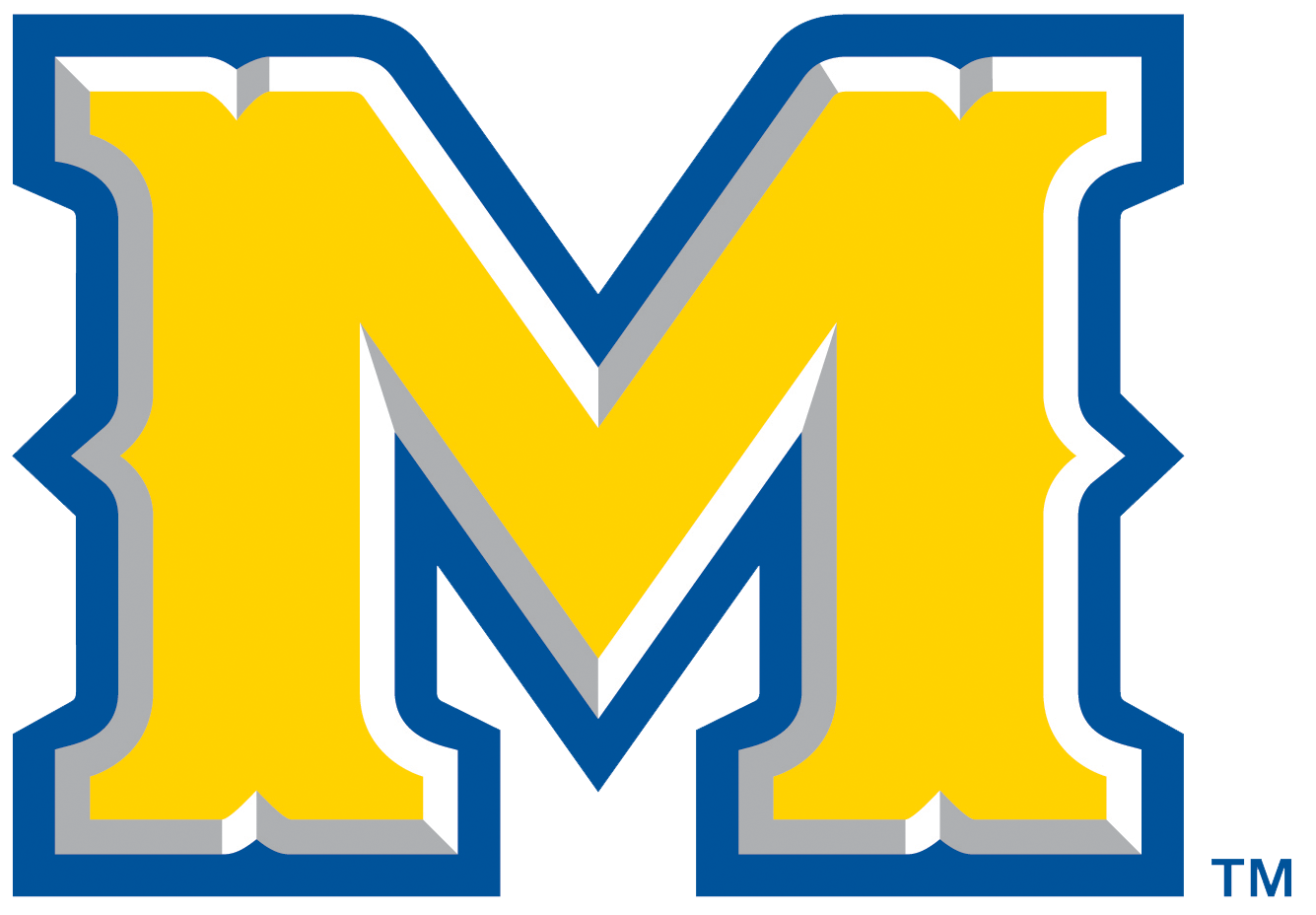 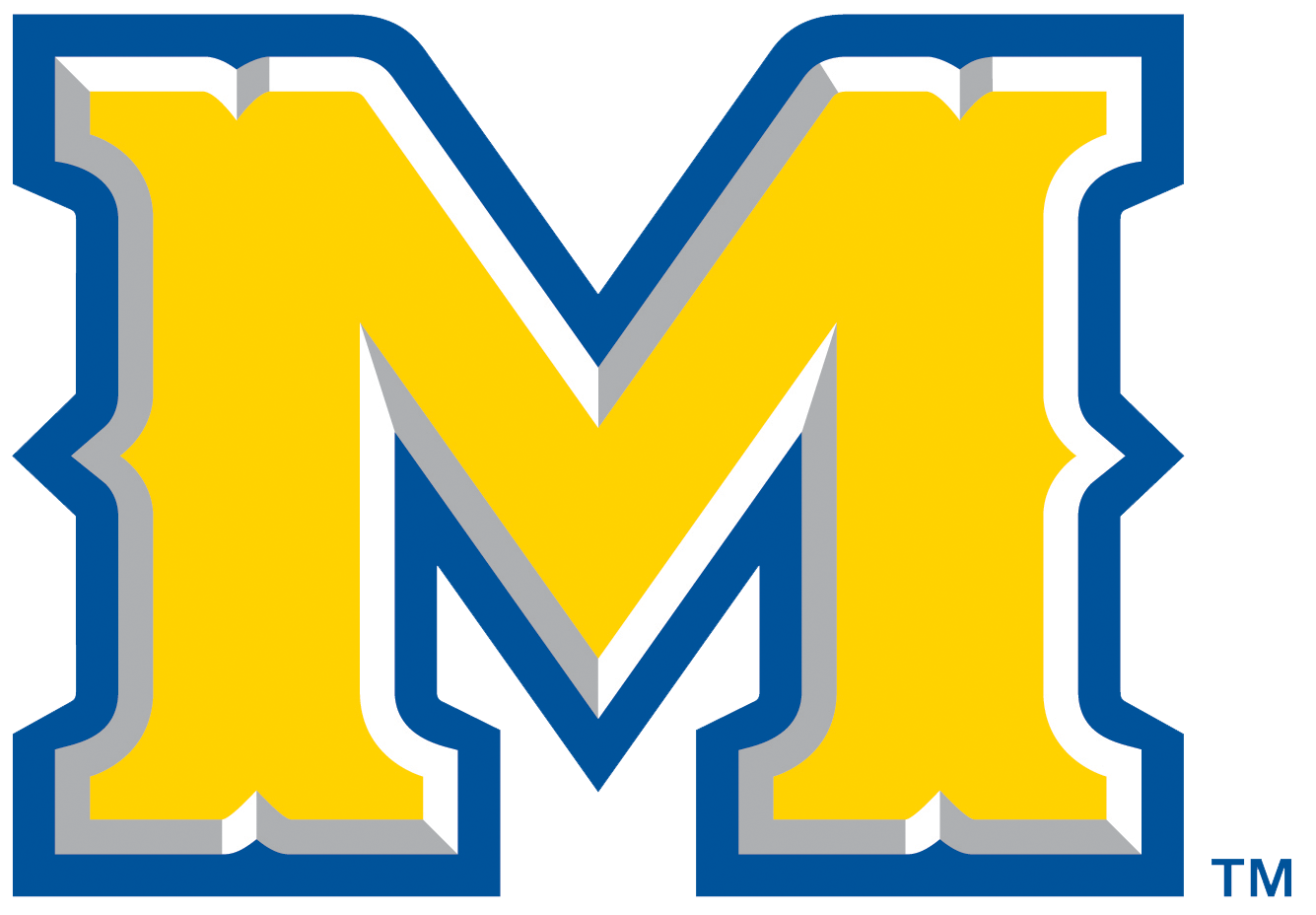 2016 BOB HAYES LA CHALLENGECOWBOY RELAYSMarch 12th MEET INFORMATIONEntry InformationMeet ClassificationsThe Cowboy Relays, on March 12th, 2016 will be a college-only meet.  Unattached athletes in individual events will be permitted.  Unattached entries must be cleared by meet director first before registration.How to Enter1. Entries will be processed through www.directathletics.com.  Please access our meet at this website.  Timing will be handled by http://www.adkinstrak.com.   Entry fees will be paid upon arrival at the meet at the packet pick-up site. You should set up your account up in advance to avoid any problems.2. Entry Deadline is 11:30 PM Tuesday, March 9th.3. No faxed or Phoned entries will be accepted.4. Entries will be posted on Wednesday after 6pm at the McNeese Track and Field    Website:   www.mcneesesports.com under meet info.5. *NO CHANGES TO ENTRIES AFTER ENTRY DEADLINE*	You will be responsible for fees of all entered athletes.Entry Fees$250 per team, Schools entering both men and women $500Unattached entries will be $25.00 per athlete per event payable online with directathleticsMake Checks payable to: McNeese FoundationMeet InformationMeet SiteThe Cameron Communications Track and Field Complex is located just southeast of the McNeese Street and Common Street intersection.  Parking is available in the lot on McNeese Street, north of the track.  It is an 8-lane all-weather track.Directions to the TrackComing East on I-10 from Texas: Twenty-five miles into Louisiana, take the 210 Loop (Exit 25).  Head east for 6 miles before exiting at the Ryan St. Exit (Exit 6A).  Head south on Ryan St. for 1 mile.  Take a left at McNeese Street. Take a right turn on Common Street. The McNeese Cameron Communications Complex is located between Baseball and Football.Coming West on I-10 from East Louisiana: Take the 210 Loop (Exit 34).  Head west on 210 until your reach the Ryan St Exit (Exit 6A).  Head south on Ryan St. for 1 mile.  .  Take a left at McNeese Street. Take a right turn on Common Street. The McNeese Cameron Communications Complex is located between Baseball and Football.Packet Pick-UpPackets can be picked up prior to the competition starting at 8:00 am at the gate. Please have your entry fee with you when you pick up packet.Meet AdmissionThe meet will be open to the general public.  Cost at the gate is $5 for adults and Free for children under 10.Dressing FacilitiesUnfortunately, there will be no locker room or shower facilities available for this event. The field house is off limits to all athletes. Athlete Check-InField event athletes will be required to check-in 30 minutes prior to their event at the event site.  All running events should check in at the white tent, located on the northwest corner of the track, no later than 15 minutes prior to their event.  The running events will go on a rolling schedule so be alert.QualifyingThere will be no qualifying heats for the running events.  All races are finals. In the field events, there will be trials with top eight advancing to finals.Implement Weigh-InImplements may be weighed in at the field house next to the track. They must be weighed in between 8:00 AM – 9: 30 AM. Starting HeightsStarting heights will be determined at the start of the event, depending on the field sizes and performances.Warm-UpWarm-up will not be allowed on the infield.  There is a warm-up field located near the northwest corner of the track.ScoringTeams can enter up 6 athletes per event. 3 athletes and 1 relay per school will score.We will use combined scoring male and female the overall winner will be crowned the “Bob Hayes Louisiana Challenge Champion”.   Further InformationIf you have any questions, contact the McNeese Track and Field Office at (337) 475-5278 / (337) 475-5204 or mcneesetrackandfield@hotmail.comMeet ScheduleField Events9:00 AM		Hammer			Women		Trials & Finals                                                                                                              (East of football stadium)   11:00 AM		Hammer			Men		Trials & Finals                                                                                                             (East of football stadium) 9:00 AM		Javelin			Women		Trials & Finals (Inside track)11:00 AM		Javelin			Men		Trials & Finals (Inside track)11:00 AM		Long Jump		Women		Trials & Finals12:30 PM		Triple Jump		Women		Trials & Finals1:00PM 			Discus			Women		Trials & Finals3:00PM			Discus 			Men 		Trials &Finals11:00 AM		Long Jump		Men		Trials & Finals12:30 PM		Triple Jump		Men		Trials & Finals1:00 PM			Shot Put			Men		Trials & Finals3:00PM			Shot Put			Women		Trials & Finals11:00 AM		Pole Vault		Women		Final1:00 PM			Pole Vault		Men		Final2:00 PM			High Jump		Women		Final3:00 PM			High Jump		Men		FinalRunning Events 12:00PM                            4x200m relay			W then M                        		4x800m relay			W then M                        		400m Hurdles			W then M                       		 4x100m                          		W then M                        		3000m 				W then M                        		100m 				W then M			Sprint Medley (2,2,4,8)		W then M			100m Hurdles			W			110m Hurdles			M		        	Mile				W then M                        		4x400m relay			W then M*A Tentative Schedule will be released before the meet*Schedule is subject to change.